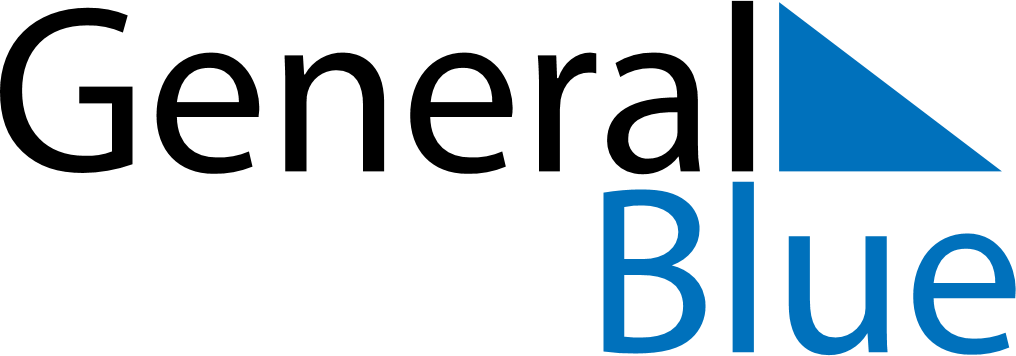 Daily PlannerApril 6, 2020 - April 12, 2020Daily PlannerApril 6, 2020 - April 12, 2020Daily PlannerApril 6, 2020 - April 12, 2020Daily PlannerApril 6, 2020 - April 12, 2020Daily PlannerApril 6, 2020 - April 12, 2020Daily PlannerApril 6, 2020 - April 12, 2020Daily Planner MondayApr 06TuesdayApr 07WednesdayApr 08ThursdayApr 09FridayApr 10 SaturdayApr 11 SundayApr 12MorningAfternoonEvening